Мини-футболИгра- это прекрасное самое доступное средство оздоровления и развития жизненно важных качеств человека – выносливости, быстроты, скоростно-силовых качеств. Для занятий футболом не требуется больших усилий можно заниматься самостоятельно, главное - иметь желание. В целом соревнования прошли весело и задорно, участники показали своё умение работать в команде. Получить массу положительных эмоций смогли не только игроки, но и зрители, присутствующие на поле.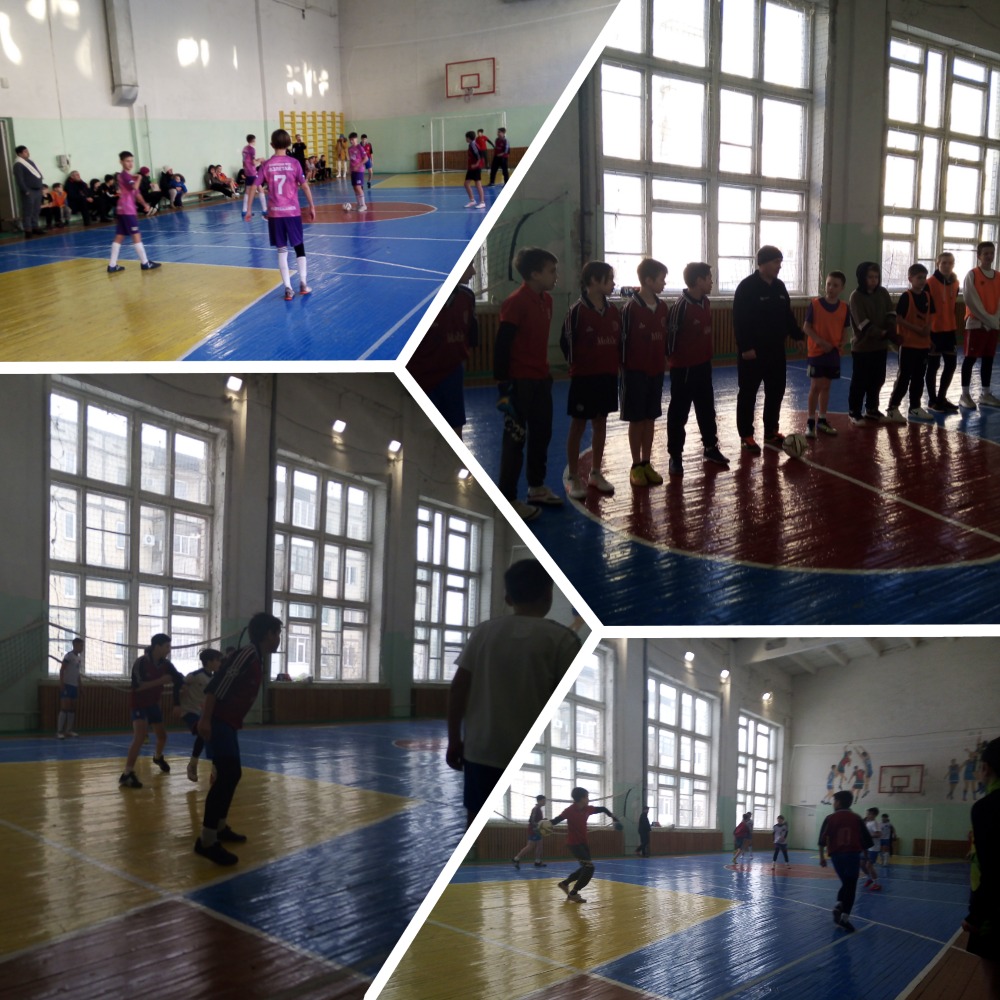 